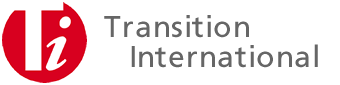 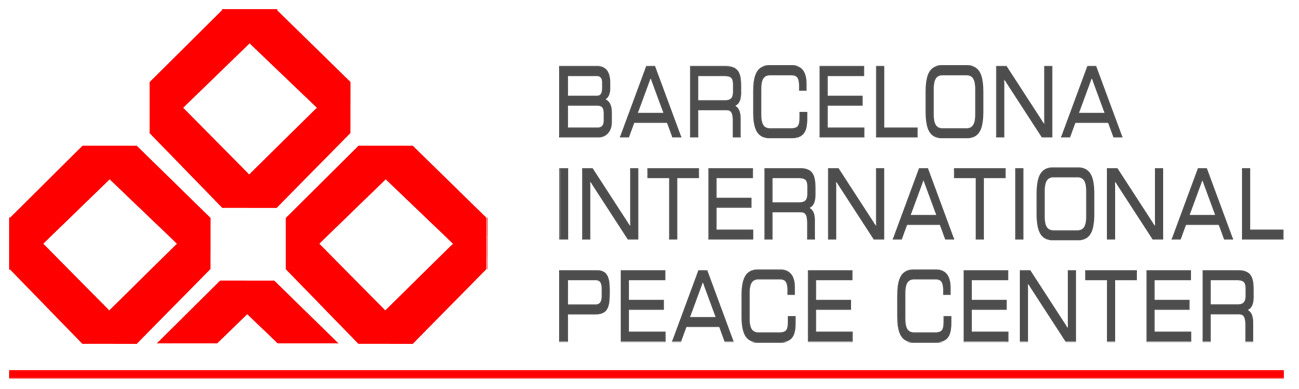 SPECIALISED (RE)INTEGRATION TRAINING COURSE6th to 13th December 2024 in Barcelona, Spain APPLICATION FORM DEADLINE: 31st September 2024Please complete ALL sections of the application form and remember to attach your CV.If you have any questions email the training team at info@bcnpeacecenter.org   cc-ed to operations@transitioninternational.comSECTION 1: PERSONAL DETAILSSECTION 1: PERSONAL DETAILSFirst Name: Family Name: Gender:Date of Birth:Nationality:Country of Residence:Will you need a visa to attend this course?Yes / NoIf yes. at which consulate will you apply:Current job:Title of post:Level:(especially for UN staff, write your P-level)E-mail:Address:Phone number(s):Contact person in case of emergency:SECTION 2: HEALTH & DIETARY REQUIREMENTSSECTION 2: HEALTH & DIETARY REQUIREMENTSHealth Requirements: Please list any health conditions we should know aboutDietary Requirements: Please list any dietary requirements you haveSECTION 2: PLEASE ANSWER THE FOLLOWING QUESTIONS. THIS WILL FORM THE BASIS OF OUR ASSESSMENT OF YOUR APPLICATION AND WILL FURTHER INFORM OUR ADAPTATION OF THE COURSEHave you attended any courses in (re)integration or related fields? Please give details of the length of the course, who ran it and where it was held.Do you have any previous experience of working in (re)integration? Please give us details of which type of (re)integration work you have been involved in – e.g. ex-combatants, IDPs, refugees, migrants, children, other groups.Please give details of any other relevant field experience in conflict or post-conflict settingsWhy do you want to attend this particular course? What specifically would you like to learn from this course?How will you make use of what you learn from this course? Is there any topic you would like to co-train on during the course (not obligatory)?Any other questions or requests? SECTION 4: LANGUAGEHow did you hear about the course?Please describe your level of English on a scale of 1-5 where 1 is basic and 5 is fluent/mother tongue: Speaking ________ Writing ________ Listening ________I have read and agree to the Application and payment Terms & Conditions of the training course. (Please read these terms and conditions carefully before applying). I agree to share my name and contact details among the course participantsSignature:                                                                                                                                    Date:I have read and agree to the Application and payment Terms & Conditions of the training course. (Please read these terms and conditions carefully before applying). I agree to share my name and contact details among the course participantsSignature:                                                                                                                                    Date:PLEASE REMEMBER TO ATTACH YOUR CV & RETURN TO info@bcnpeacecenter.org with CC to operations@transitioninternational.comDEADLINE FOR RECEIPT OF APPLICATIONS: 31st September 2024 Please note we are accepting on a rolling basis – so apply ASAPThe course fee is 2500 Euros. Cost reduction can be negotiated when more than 4 trainees are provided from the same organisationParticipants must cover their own travel, medical insurance costs, accommodation and meals (lunch is provided). 